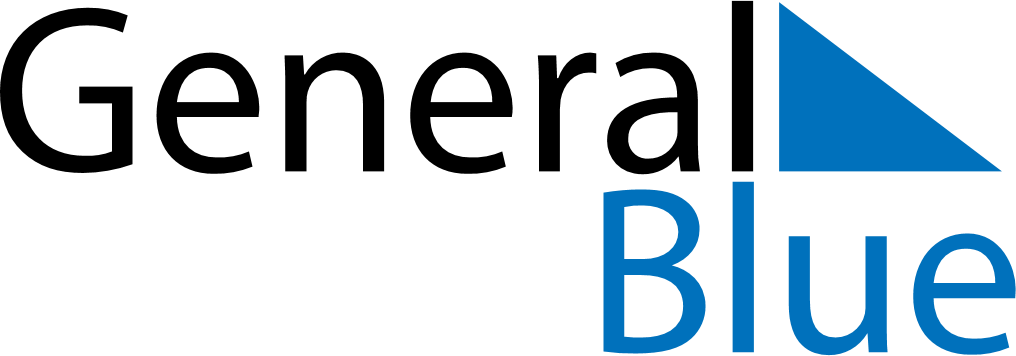 April 2020April 2020April 2020April 2020BotswanaBotswanaBotswanaMondayTuesdayWednesdayThursdayFridaySaturdaySaturdaySunday123445678910111112Good FridayEaster SaturdayEaster SaturdayEaster Sunday1314151617181819Easter Monday202122232425252627282930